Certificate of Sponsorship DataThe initial sections are about the migrant applicant. Where applicable, complete the migrant's personal information as shown in their passport.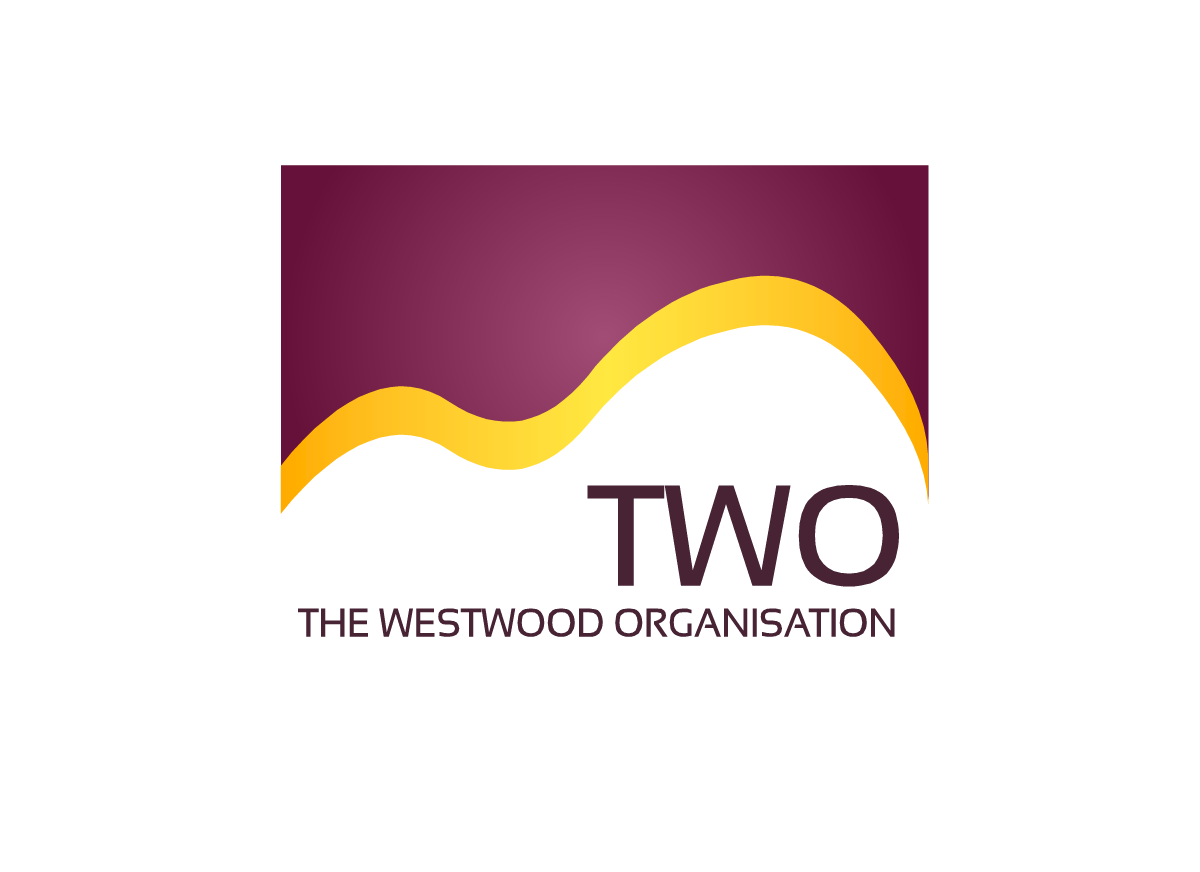 The Westwood Organisation 
Clear and concise immigration advice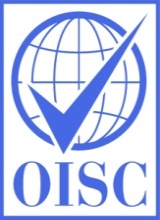 Migrant Personal InformationMigrant Personal InformationFamily name (surname):Given name(s):Other names:Nationality (as written in passport):Place of birth:Country of birth:Date of birth (day/month/year):Gender:Country of residence:Passport number:Issue date (day/month/year):Expiry date (day/month/year):Place of issue:Current address:Address line 2:City:County/area district/province:Postcode/Zip code:Country:UK ID Card number:UK National Insurance number:National ID card number:Details of employment this CoS covers:Details of employment this CoS covers:Start date (day/month/year):End date (day/month/year):It is often the case a sponsor will assign a CoS for three years less one day. A CoS can be assigned for more than 3 years if desired - this will cost more, and the worker will need to be paid the experienced rate rather than the new starter one (even if the person is a new starter). Does the migrant need to leave and re-enter the UK  during the period of approval? The period of approval is in line with the certificate/contract of employment dates. If answer yes, it means the individual’s primary base will be outside of the UK and they will need to enter and leave the UK on a regular basis. If the individual is going to be based in the UK, state no. The individual will be free to leave and re-enter the UK for travel purposes. Total weekly hours of work:Main work address in UK: Address line 2:City:County:Post code:Job title:Job Type (Select SOC code):Summary of job description:Gross salary (in £) including any allowances & guaranteed bonuses:Salary paid: (per hour/day/month/week/year)Summary of all allowances & guaranteed bonuses:Is this job on a client contract?If the job would not exist without a particular contract, then this box should be ticked and a summary of the contract given.Summary of client contract:Confirm the job is at the appropriate skill level? (search skill level within ‘guidance for sponsors’:Is the job on the shortage occupation list?:Have you met the resident labour market test:Details of resident labour market test (where and when post advertised including reference numbers, or detail of why exempt from resident labour market test):Registration details if legal requirement for professional membership (e.g. GMC)Confirm yes or no to certifying maintenance for migrant: